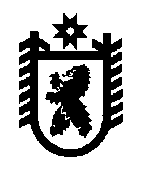 РЕСПУБЛИКА  КАРЕЛИЯАДМИНИСТРАЦИЯ  БОРОВСКОГО СЕЛЬСКОГО  ПОСЕЛЕНИЯПОСТАНОВЛЕНИЕ от   22 июня 2015 года                                                                                                     № 44пос. БоровойОб утверждении административного регламентаисполнения муниципальной функции «Контроль за предоставлением обязательного экземпляра»  В  соответствии статьей 21 Федерального закона от 29.12.1994 года № 77-ФЗ «Об обязательном экземпляре документов», пункта 11 статьи 14, пункта 19 статьи 15, пункта 16 статьи 16 Федерального закона от 06ю10ю2003 года № 131-ФЗ«Об общих принципах организации местного самоуправления в Российской Федерации», Уставом муниципального образования «Боровское сельское поселение»Администрация Боровского сельского поселения ПОСТАНОВЛЯЕТ:Утвердить прилагаемый административный регламент исполнения муниципальной функции «Контроль за предоставлением обязательного экземпляра» Опубликовать настоящее постановление в Вестнике МО «Боровское сельское поселение, разместить на официальном сайте муниципального образования «Боровское сельское поселение» (http://borovskoesp.ru). 3. Контроль за исполнением настоящего постановления возложить на Заместителя Главы Администрации Боровского сельского поселения Яковенко Т.И.Глава  Администрации Боровского сельского поселения  		                                                        Л.В. Мостайкина УТВЕРЖДЕН Постановлением администрации Боровского сельского поселения         от 22.06.2015г. № 44АДМИНИСТРАТИВНЫЙ РЕГЛАМЕНТисполнения муниципальной функции «Контроль за предоставлением обязательного экземпляра»1. Общие положения1. Настоящий административный регламент осуществления муниципального контроля за представлением обязательного экземпляра (далее – административный регламент) устанавливает требования к порядку осуществления муниципального контроля за представлением обязательного экземпляра на территории Боровского сельского поселения (далее – муниципальный контроль), состав, последовательность и сроки выполнения административных процедур (действий), порядок и формы контроля за осуществлением муниципального контроля, досудебный (внесудебный) порядок обжалования решений и действий (бездействия) администрации Боровского сельского поселения (далее – администрация), осуществляющей муниципальный контроль, а также ее должностных лиц.Наименование муниципального контроля2. Наименование муниципального контроля –контроль за представлением обязательного экземпляра.Муниципальный контроль проводится в форме проверок (плановых и внеплановых) соблюдения юридическими лицами, индивидуальными предпринимателями (далее - субъекты проверок) требований федеральных законов и иных нормативных правовых актов Российской Федерации (далее – обязательные требования) и муниципальных правовых актов Боровского сельского поселения по вопросам представления обязательного экземпляра документов.Наименование органа местного самоуправления, осуществляющего муниципальный контроль3. Муниципальный контроль осуществляет администрация Боровского сельского поселения.Перечень нормативных правовых актов, регулирующих осуществление муниципального контроля4. Муниципальный контроль осуществляется в соответствии с:Федеральным законом от 29.12.1994 № 77-ФЗ «Об обязательном экземпляре документов» («Собрание законодательства РФ», 02.01.1995, № 1, ст. 1; «Российская газета», № 11-12, 17.01.1995);Федеральным законом от 06.10.2003 № 131-ФЗ «Об общих принципах организации местного самоуправления в Российской Федерации» («Собрание законодательства РФ», 06.10.2003, № 40, ст. 3822; «Парламентская газета», № 186, 08.10.2003; «Российская газета», № 202, 08.10.2003);Федеральный закон от 22.10.2004 № 125-ФЗ (ред. от 11.02.2013) «Об архивном деле в Российской Федерации» («Парламентская газета», № 201, 27.10.2004; «Российская газета», № 237, 27.10.2004; «Собрание законодательства РФ», 25.10.2004, № 43, ст. 4169);Федеральным законом от 26.12.2008 № 294-ФЗ «О защите прав юридических лиц и индивидуальных предпринимателей при осуществлении государственного контроля (надзора) и муниципального контроля» («Российская газета», N 266, 30.12.2008; «Собрание законодательства РФ», 29.12.2008, № 52 (ч. 1), ст. 6249; «Парламентская газета», № 90, 31.12.2008); Федеральным законом от 27.07.2010 N 210-ФЗ «Об организации предоставления государственных и муниципальных услуг» («Российская газета», № 168, 30.07.2010, «Собрание законодательства РФ», 02.08.2010, № 31, ст. 4179);Постановлением Правительства Российской Федерации от 30.06.2010 № 489 «Об утверждении Правил подготовки органами государственного контроля (надзора) и органами муниципального контроля ежегодных планов проведения плановых проверок юридических лиц и индивидуальных предпринимателей» («Собрание законодательства РФ», 12.07.2010, № 28, ст. 3706);Приказом Министерства экономического развития Российской Федерации от 30.04.2009 № 141 «О реализации положений Федерального закона «О защите прав юридических лиц и индивидуальных предпринимателей при осуществлении государственного контроля (надзора) и муниципального контроля» («Российская газета», N 85, 14.05.2009); Предмет муниципального контроля5. Предметом муниципального контроля является соблюдение субъектами проверок обязательных требований и требований муниципальных правовых актов Боровского сельского поселения по вопросам представления обязательного экземпляра.Права и обязанности должностных лиц органа местного самоуправления при осуществлении муниципального контроля6. При осуществлении мероприятий по муниципальному контролю должностные лица администрации Боровского сельского поселения, уполномоченные на осуществление муниципального контроля имеют право: запрашивать и получать на основании мотивированных письменных запросов от юридических лиц информацию и документы, необходимые в ходе проведения проверки;беспрепятственно по предъявлении служебного удостоверения и копии приказа руководителя администрации Боровского сельского поселения о назначении проверки посещать места производства печатной продукции и проводить обследования используемых зданий, помещений, сооружений, технических средств и оборудования, а также проводить необходимые исследования, испытания, экспертизы, расследования и другие мероприятия по контролю.7. При осуществлении мероприятий по муниципальному контролю должностные лица администрации Боровского сельского поселения обязаны:своевременно и в полной мере исполнять предоставленные в соответствии с действующим законодательством, муниципальными правовыми актами Боровского сельского поселения полномочия по предупреждению, выявлению и пресечению нарушений обязательных требований и требований муниципальных правовых актов Боровского сельского поселения по вопросам представления обязательного экземпляра;соблюдать действующее законодательство, муниципальные правовые акты Боровского сельского поселения, права и законные интересы субъекта проверки;проводить проверку только во время исполнения служебных обязанностей, выездную проверку только при предъявлении служебных удостоверений, не препятствовать руководителю, иному должностному лицу или уполномоченному представителю субъекта проверки присутствовать при проведении проверки и давать разъяснения по вопросам, относящимся к предмету проверки;представлять руководителю, иному должностному лицу или уполномоченному представителю субъекта проверки, присутствующим при проведении проверки, информацию и документы, относящиеся к предмету проверки;знакомить руководителя, иное должностное лицо или уполномоченного представителя субъекта проверки с результатами проверки;учитывать при определении мер, принимаемых по фактам выявленных нарушений, соответствие указанных мер тяжести нарушений, а также не допускать необоснованное ограничение прав и законных интересов юридических лиц;доказывать обоснованность своих действий при их обжаловании юридическими лицами в порядке, установленном законодательством Российской Федерации;соблюдать сроки проведения проверки, установленные Федеральным законом от 26.12.2008 № 294-ФЗ «О защите прав юридических лиц и индивидуальных предпринимателей при осуществлении государственного контроля (надзора) и муниципального контроля»;не требовать от субъекта проверки документы и иные сведения, представление которых не предусмотрено законодательством Российской Федерации, муниципальными правовыми актами Боровского сельского поселения; перед началом проведения выездной проверки по просьбе руководителя, иного должностного лица или уполномоченного представителя субъекта проверки ознакомить их с положениями административного регламента;осуществлять запись о проведенной проверке в журнале учета проверок, при отсутствии журнала учета проверок осуществлять соответствующую запись в акте проверки.Права и обязанности юридических лиц и индивидуальных предпринимателей, в отношении которых осуществляются мероприятия по муниципальному контролю8. Руководитель, иное должностное лицо или уполномоченный представитель субъекта проверок при проведении проверки имеет право:непосредственно присутствовать при проведении проверки, давать объяснения по вопросам, относящимся к предмету проверки;получать от должностных лиц администрации Боровского сельского поселения информацию, которая относится к предмету проверки и предоставление которой предусмотрено муниципальными правовыми актами Боровского сельского поселения;знакомиться с результатами проверки и указывать в акте проверки о своем ознакомлении с результатами проверки, согласии или несогласии с ними, а также с отдельными действиями должностных лиц администрации Боровского сельского поселения;обжаловать действия (бездействие) должностных лиц администрации Боровского сельского поселения, повлекшие за собой нарушение прав юридического лица при проведении проверки, в административном и (или) судебном порядке в соответствии с законодательством Российской Федерации;осуществлять иные права, предусмотренные действующим законодательством Российской Федерации.9. Субъекты проверок при проведении проверки обязаны:обеспечивать присутствие руководителей и иных должностных лиц субъектов проверки;представлять должностным лицам администрации Боровского сельского поселения необходимые для проведения проверки документы;не препятствовать осуществлению должностными лицами администрации Боровского сельского поселения муниципального контроля;исполнять иные обязанности, предусмотренные действующим законодательством Российской Федерации.Описание результата осуществления муниципального контроля10. Результатом осуществления муниципального контроля является акт проверки и принятие мер при выявлении нарушений обязательных требований и требований муниципальных правовых актов Боровского сельского поселения по вопросам представления обязательного экземпляра.2. Требования к порядку осуществления муниципального контроляПорядок информирования об осуществлении муниципального контроля11. Информация о месте нахождения, графике работы и контактных телефонах, адресах электронной почты администрации Боровского сельского поселения приводится в приложении 1 и размещается на официальном сайте Боровского сельского поселения(http://borovskoesp.ru).Для получения информации об осуществлении муниципального контроля, о ходе осуществления муниципального контроля субъекты проверок и иные заинтересованные лица (далее – заявители) обращаются в администрации Боровского сельского поселения .12. Информация по вопросам осуществления муниципального контроля, о ходе осуществления муниципального контроля предоставляется заявителям в устной (лично или по телефону) или письменной форме, в том числе в электронной форме.При ответах по телефону должностные лица администрации Боровского сельского поселения подробно, со ссылками на соответствующие нормативные правовые акты, информируют обратившихся по интересующим их вопросам. Ответ на телефонный звонок должен содержать информацию о фамилии, имени, отчестве и должности принявшего телефонный звонок.При обращении за информацией заявителя лично должностные лица администрации Боровского сельского поселения обязаны принять его в соответствии с графиком работы. Продолжительность приема при личном обращении - 15 минут. Время ожидания в очереди при личном обращении не должно превышать 15 минут.Если для подготовки ответа на устное обращение требуется более 15 минут, должностное лицо администрации Боровского сельского поселения, осуществляющее устное информирование, предлагает заявителю назначить другое удобное для него время для устного информирования либо направить заявителю письменный ответ посредством почтового отправления либо в электронной форме.13. Письменное информирование заявителя осуществляется при получении от него письменного обращения лично или посредством почтового отправления, обращения в электронной форме о предоставлении информации по вопросам осуществления муниципального контроля, сведений о ходе осуществления муниципального контроля. Письменное обращение регистрируется в день поступления в администрации Боровского сельского поселения.При обращении за информацией в письменной форме посредством почтового отправления ответ направляется в виде почтового отправления в адрес заявителя в течение 30 дней со дня регистрации обращения. При обращении за информацией по электронной почте, в том числе с использованием федеральной государственной информационной системы «Единый портал государственных и муниципальных услуг (функций)» (далее – Единый портал государственных и муниципальных услуг), ответ направляется по адресу электронной почты, указанному в обращении, в течение 30 дней со дня регистрации обращения.При направлении запроса государственным органам, другим органам местного самоуправления и иным должностным лицам для получения необходимых для рассмотрения обращения документов и материалов руководитель администрации Боровского сельского поселения вправе продлить срок рассмотрения обращения не более чем на 30 дней, уведомив заявителя о продлении срока рассмотрения.В письменном ответе на обращение указывается фамилия и номер телефона исполнителя. Если в письменном обращении не указано наименование юридического лица (фамилия заинтересованного лица), направившего обращение, и почтовый адрес, по которому должен быть направлен ответ, ответ на обращение не дается.В случае если текст письменного обращения не поддается прочтению, ответ на обращение не дается и оно не подлежит направлению на рассмотрение в государственный орган, орган местного самоуправления или должностному лицу в соответствии с их компетенцией, о чем в течение семи дней со дня регистрации обращения сообщается гражданину, направившему обращение, если его фамилия и почтовый адрес поддаются прочтению.Если в тексте письменного обращения содержится вопрос, на который заявителю многократно давались ответы в письменной форме по существу в связи с ранее направленными обращениями, и при этом в обращении не приводятся новые доводы или обстоятельства, должностное лицо администрации вправе принять решение о безосновательности очередного обращения и прекращении переписки с заявителем по данному вопросу при условии, что указанное обращение и ранее направляемые обращения направлялись в одно и то же структурное подразделение администрации или одному и тому же должностному лицу. О данном решении уведомляется заявитель, направивший обращение.14. В помещениях администрации Боровского сельского поселения предусматриваются места для информирования заявителей и заполнения документов.Места для информирования заявителей и заполнения документов оборудуются информационными стендами, стульями и столами для возможности оформления документов. Информационные стенды содержат информацию по вопросам осуществления муниципального контроля:выдержки из нормативных правовых актов, содержащих нормы, регулирующие деятельность по осуществлению муниципального контроля;образцы заполнения документов;справочную информацию о должностных лицах администрации Боровского сельского поселения, графике работы, номерах телефонов, адресах электронной почты;текст административного регламента с приложениями.Срок осуществления муниципального контроля15. Срок проведения каждой проверки при осуществлении муниципального контроля не может превышать двадцати рабочих дней.В отношении одного субъекта малого предпринимательства общий срок проведения плановых выездных проверок не может превышать пятидесяти часов для малого предприятия и пятнадцати часов для микропредприятия в год.Плановые проверки проводятся не чаще чем один раз в три года.16. В исключительных случаях, связанных с необходимостью проведения сложных и (или) длительных исследований, испытаний, специальных экспертиз и расследований на основании мотивированных предложений должностных лиц, проводящих выездную плановую проверку, срок проведения выездной плановой проверки может быть продлен руководителем администрации Боровского сельского поселения, но не более чем на двадцать рабочих дней в отношении малых предприятий, микропредприятий - не более чем на пятнадцать часов.Срок проведения каждой из проверок в отношении юридического лица, которое осуществляет свою деятельность на территориях нескольких субъектов Российской Федерации, устанавливается отдельно по каждому филиалу, представительству, обособленному структурному подразделению юридического лица, при этом общий срок проведения проверки не может превышать шестьдесят рабочих дней.3. Состав, последовательность и сроки выполнения административных процедур (действий), требования к порядку их выполнения, в том числе особенности выполнения административных процедур (действий) в электронной форме17. Осуществление муниципального контроля предусматривает выполнение следующих административных процедур:подготовка и утверждение ежегодных планов проведения плановых проверок;принятие решения о проведении проверки и подготовка к проведению проверки;проведение проверки и составление акта проверки;принятие мер при выявлении нарушений в деятельности субъекта проверки.Блок-схема осуществления муниципального контроля представлена в приложении 2.Подготовка и утверждение ежегодных планов проведения плановых проверок18. Основанием для начала административной процедуры по подготовке и утверждению ежегодного плана проведения плановых проверок является требование Федерального закона от 26.12.2008 №294-ФЗ «О защите прав юридических лиц и индивидуальных предпринимателей при осуществлении государственного контроля (надзора) и муниципального контроля».19. Основанием для включения плановой проверки в ежегодный план проведения плановых проверок является истечение трех лет со дня:1) государственной регистрации юридического лица, индивидуального предпринимателя;2) окончания проведения последней плановой проверки юридического лица, индивидуального предпринимателя;3) начала осуществления юридическим лицом, индивидуальным предпринимателем предпринимательской деятельности в соответствии с представленным в уполномоченный Правительством Российской Федерации в соответствующей сфере федеральный орган исполнительной власти уведомлением о начале осуществления отдельных видов предпринимательской деятельности в случае выполнения работ или предоставления услуг, требующих представления указанного уведомления.20. Проект ежегодного плана проведения плановых проверок юридических лиц и индивидуальных предпринимателей разрабатывается должностным лицом администрации Боровского сельского поселения по типовой форме ежегодного плана проведения плановых проверок юридических лиц и индивидуальных предпринимателей, установленной постановлением Правительства Российской Федерации от 30.06.2010 № 489 «Об утверждении Правил подготовки органами государственного контроля (надзора) и органами муниципального контроля ежегодных планов проведения плановых проверок юридических лиц, индивидуальных предпринимателей» (приложение 3).Подготовленный проект ежегодного плана проведения плановых проверок юридических лиц и индивидуальных предпринимателей согласовывается путем визирования руководителем администрации Боровского сельского поселения, до 1 сентября года, предшествующего году проведения плановых проверок, направляется ответственным должностным лицом администрации Боровского сельского поселения в прокуратуру Калевальского района.Органы прокуратуры рассматривают проекты ежегодных планов проведения плановых проверок на предмет законности включения в них объектов муниципального контроля и в срок до 1 октября года, предшествующего году проведения плановых проверок, вносят предложения руководителю администрации Боровского сельского поселения о проведении совместных плановых проверок.Администрация Боровского сельского поселения рассматривает предложения прокуратуры Калевальского района и по итогам их рассмотрения до 1 ноября года, предшествующего году проведения плановых проверок, руководитель администрации Боровского сельского поселения издает приказ об утверждении ежегодного плана проведения плановых проверок юридических лиц и индивидуальных предпринимателей и направляет его в прокуратуру Калевальского района. 21. Ежегодный план проведения плановых проверок юридических лиц и индивидуальных предпринимателей доводится до сведения заинтересованных лиц посредством его размещения на официальном сайте администрации Боровского сельского поселения в сети Интернет и (или) опубликования в администрации Боровского сельского поселения.22. Результатом административной процедуры по подготовке и утверждению ежегодного плана проведения плановых проверок является утвержденный руководителем администрации Боровского сельского поселения ежегодный план проведения плановых проверок юридических лиц и индивидуальных предпринимателей.23. Срок административной процедуры по подготовке и утверждению ежегодного плана проведения плановых проверок юридических лиц и индивидуальных предпринимателей – до 1 ноября года, предшествующего году проведения плановых проверок.Принятие решения о проведении проверки и подготовка к проведению проверки24. Основанием для начала административной процедуры по принятию решения о проведении плановой проверки и подготовке к проведению проверки является ежегодный план проведения плановых проверок юридических лиц и индивидуальных предпринимателей.25. Основанием для начала административной процедуры по принятию решения о проведении внеплановой проверки и подготовке к проведению внеплановой проверки является:1) истечение срока исполнения субъектом проверки ранее выданного предписания об устранении выявленного нарушения обязательных требований и требований муниципальных правовых актов Боровского сельского поселения по вопросам представления обязательного экземпляра;2) поступление в администрацию Боровского сельского поселения обращений и заявлений граждан, юридических лиц, индивидуальных предпринимателей, информации от органов государственной власти, органов местного самоуправления, из средств массовой информации о фактах нарушений обязательных требований и требований муниципальных правовых актов Боровского сельского поселения по вопросам представления обязательного экземпляра;3) поручение Президента Российской Федерации или Правительства Российской Федерации либо Правительства Новосибирской области.26. Обращения и заявления, не позволяющие установить лицо, обратившееся в администрацию, а также обращения и заявления, не содержащие сведений о фактах, указанных в подпункте 2 пункта 25, не могут служить основанием для проведения внеплановой проверки.27. Плановые и внеплановые проверки проводятся на основании приказа руководителя администрации Боровского сельского поселения о проведении проверки.Подготовку к проведению проверки (плановой, внеплановой) осуществляет должностное лицо администрации Боровского сельского поселения, ответственное за организацию проведения проверки (далее – специалист, ответственный за организацию проверки).28. Не позднее 14 рабочих дней до дня проведения плановой проверки, указанной в ежегодном плане, специалист, ответственный за организацию проверки, осуществляет в течение трех рабочих дней подготовку проекта приказа руководителя  администрации Боровского сельского поселения о проведении плановой проверки юридического лица - в соответствии с типовой формой приказа, утвержденной приказом Министерства экономического развития Российской Федерации от 30.04.2009 № 141 «О реализации положений Федерального закона «О защите прав юридических лиц и индивидуальных предпринимателей при осуществлении государственного контроля (надзора) и муниципального контроля» (далее - приказ Минэкономразвития РФ) (приложение 4), и передачу его на подпись руководителю администрации Боровского сельского поселения.Приказ руководителя администрации Боровского сельского поселения о проведении плановой проверки подписывается руководителем администрации Боровского сельского поселения в течение трех рабочих дней со дня его передачи на подпись.29.  Внеплановая выездная проверка по месту осуществления деятельности юридических лиц (их филиалов, представительств, обособленных структурных подразделений) осуществляется должностным лицом, ответственным за проведением проверки по основанию, указанному в подпункте 2 пункта 25, после согласования с органами прокуратуры на основании приказа руководителя администрации Боровского сельского поселения о проведении внеплановой проверки.В день подписания приказа руководителя администрации Боровского сельского поселения о проведении внеплановой выездной проверки в отношении юридического лица, специалист, ответственный за организацию проверки, в целях согласования ее проведения представляет либо направляет заказным почтовым отправлением с уведомлением о вручении или в форме электронного документа, подписанного электронной цифрой подписью, в орган прокуратуры по месту осуществления деятельности субъекта проверки заявление о согласовании проведения внеплановой выездной проверки по типовой форме, утвержденной приказом Минэкономразвития РФ (приложение 5) (далее - заявление). К заявлению прилагается копия приказа руководителя администрации Боровского сельского поселения о проведении внеплановой выездной проверки и документы, содержащие сведения, послужившие основанием для ее проведения.30. При получении решения прокурора или его заместителя о согласовании проведения внеплановой выездной проверки юридического лица должностные лица администрации Боровского сельского поселения осуществляют мероприятия по ее подготовке.При получении решения прокурора или его заместителя об отказе в согласовании проведения внеплановой выездной проверки юридического лица специалистом, ответственным за организацию проверки, в течение одного дня осуществляется подготовка проекта приказа руководителя администрации Боровского сельского поселения об отмене приказа руководителя администрации Боровского сельского поселения о проведении проверки.31. Если основанием для проведения внеплановой выездной проверки юридических лиц является поступление в администрации Боровского сельского поселения обращений и заявлений граждан, юридических лиц, индивидуальных предпринимателей, информации от органов государственной власти, органов местного самоуправления, из средств массовой информации о фактах нарушений обязательных требований и требований муниципальных правовых актов  Боровского сельского поселения по вопросам представления обязательного экземпляра, то в связи с необходимостью принятия неотложных мер в случаях, предусмотренных частью 12 статьи 10 Федерального закона от 26.12.2008 № 294-ФЗ «О защите прав юридических лиц и индивидуальных предпринимателей при осуществлении государственного контроля (надзора) и муниципального контроля», должностные лица администрации Боровского сельского поселения приступают к проведению внеплановой проверки незамедлительно с извещением органов прокуратуры в течение двадцати четырех часов о проведении мероприятий по муниципальному контролю посредством направления следующих документов:заявления;копии приказа руководителя администрации Боровского сельского поселения о проведении внеплановой выездной проверки;документов, содержащих сведения, послужившие основанием для проведения проверки.32. Должностные лица администрации Боровского сельского поселения уведомляют субъекта проверки о проведении проверки посредством направления копии приказа руководителя администрации Боровского сельского поселения о проведении проверки заказным почтовым отправлением с уведомлением о вручении или любым доступным способом:при проведении плановой проверки – не позднее, чем в течение трех рабочих дней до начала ее проведения;при проведении внеплановой выездной проверки, за исключением внеплановой выездной проверки, основания проведения которой указаны в подпункте 2 пункта 25, – не менее чем за двадцать четыре часа до начала ее проведения.33. Результатом административной процедуры по принятию решения о проведении проверки и подготовке к проведению проверки является приказ руководителя администрации Боровского сельского поселения о проведении проверки либо приказ руководителя администрации Боровского сельского поселения об отмене приказа о проведении внеплановой проверки.34. Срок административной процедуры по принятию решения о проведении проверки и подготовке к проведению проверки составляет 11 рабочих дней.Проведение проверки и составление акта проверки35. Основанием для начала административной процедуры по проведению проверки и составлению акта проверки является приказ руководителя администрации Боровского сельского поселения о проведении проверки.36. Плановая и внеплановая проверка проводятся в форме документарной проверки и (или) выездной проверки.Проверка проводится уполномоченными должностными лицами администрации Боровского сельского поселения, указанными в приказе руководителя администрации Боровского сельского поселения.37. Документарная проверка (плановая, внеплановая) проводится по месту нахождения администрации Боровского сельского поселения.В процессе проведения документарной проверки должностным лицом администрации Боровского сельского поселения в первую очередь рассматриваются документы проверяемого субъекта проверки, имеющиеся в распоряжении администрации Боровского сельского поселения, акты предыдущих проверок и иные документы о результатах, осуществленных в отношении этого субъекта проверки.38. Если достоверность сведений, имеющихся в распоряжении администрации Боровского сельского поселения вызывает обоснованные сомнения либо эти сведения не позволяют оценить исполнение субъектом проверки обязательных требований или требований муниципальных правовых актов Боровского сельского поселения по вопросам представления обязательного экземпляра, должностное лицо администрации Боровского сельского поселения направляет в адрес субъекта проверки мотивированный запрос с требованием представить иные необходимые для рассмотрения в ходе проведения документарной проверки документы. К запросу прилагается заверенная печатью копия приказа о проведении документарной проверки.В течение десяти рабочих дней со дня получения мотивированного запроса субъекты проверок обязаны направить администрацию Боровского сельского поселения указанные в запросе документы.Указанные в запросе документы представляются в виде копий, заверенных печатью (при ее наличии) и собственно подписью руководителя, иного должностного лица или уполномоченного представителя субъекта проверки и печатью. Субъекты проверки вправе представить указанные в запросе документы в форме электронных документов.39. Если в ходе документарной проверки выявлены ошибки и (или) противоречия в представленных субъектом проверки документах либо несоответствие сведений, содержащихся в этих документах, сведениям, содержащимся в имеющихся в распоряжении администрации Боровского сельского поселения документах и (или) полученным в ходе проверки, информация об этом направляется субъекту проверки с требованием представить в течение 10 рабочих дней необходимые пояснения в письменной форме. Субъект проверки вправе представить дополнительно в администрацию Боровского сельского поселения документы, подтверждающие достоверность ранее представленных документов.40. Если после рассмотрения представленных пояснений и документов либо при отсутствии пояснений субъекта проверки установлены признаки нарушения обязательных требований и требований муниципальных правовых актов Боровского сельского поселения по вопросам представления обязательного экземпляра должностное лицо администрации Боровского сельского поселения проводит выездную проверку на основании приказа руководителя администрации Боровского сельского поселения о проведении выездной проверки, подготовка которого осуществляется в соответствии с подпунктами 27 и 28.41. Выездная проверка (плановая, внеплановая) проводится по месту нахождения и (или) по месту фактического осуществления деятельности субъекта проверки.Выездная проверка проводится в случае, если при документарной проверке не представляется возможным:1) удостовериться в полноте и достоверности сведений, содержащихся в уведомлении о начале осуществления отдельных видов предпринимательской деятельности и иных имеющихся в распоряжении органа муниципального контроля документах юридического лица, индивидуального предпринимателя;2) оценить соответствие деятельности юридического лица, индивидуального предпринимателя обязательным требованиям или требованиям, установленным муниципальными правовыми актами, без проведения соответствующего мероприятия по контролю.42. Выездная проверка начинается с предъявления служебного удостоверения должностным лицом администрации Боровского сельского поселения обязательного ознакомления субъекта проверки (его уполномоченного представителя) с приказом руководителя администрации Боровского сельского поселения о проведении выездной проверки и с полномочиями проводящих проверку должностных лиц администрации Боровского сельского поселения, а также с целями, задачами, основаниями проведения выездной проверки, видами и объемом мероприятий по контролю, составом экспертов, представителями экспертных организаций, привлекаемых к выездной проверке, со сроками и условиями ее проведения.Заверенная печатью копия приказа руководителя администрации Боровского сельского поселения о проведении проверки вручается под роспись должностным лицом администрации Боровского сельского поселения субъекту проверки (его уполномоченному представителю) одновременно с предъявлением служебного удостоверения.По результатам проверки, непосредственно после ее завершения, должностное лицо администрации Боровского сельского поселения составляет в двух экземплярах акт проверки органом муниципального контроля юридического лица, по типовой форме, утвержденной приказом Минэкономразвития РФ  (далее - акт проверки) (приложение 6).43. Если для составления акта проверки необходимо получить заключения по результатам проведенных исследований, испытаний, специальных расследований, экспертиз, акт проверки составляется в срок, не превышающий трех рабочих дней после завершения мероприятий по контролю.44. К акту проверки прилагаются материалы, документы или их копии, связанные с проверкой, в том числе информация, объяснения и пояснения (далее - документы и материалы) субъекта проверки.45. В день составления акта должностным лицом администрации Боровского сельского поселения по результатам проведения проверки в журнале учета проверок, находящемся у субъекта проверки, производится запись о проведенной проверке, содержащая сведения о наименовании субъекта проверки, датах начала и окончания проведения проверки, времени ее проведения, правовых основаниях, целях, задачах и предмете проверки, о выявленных нарушениях и выданных предписаниях, а также указываются фамилии, имена, отчества и должности должностных лиц администрации Боровского сельского поселения, проводящих проверку, их подписи.При отсутствии журнала учета проверок у субъекта проверки в акте проверки делается соответствующая запись.46. Акт проверки вместе с прилагаемыми к нему документами и материалами регистрируется в журнале регистрации актов проверок администрации Боровского сельского поселения (приложение 7) и представляется со служебной запиской руководителю администрации Боровского сельского поселения.47. Один экземпляр акта проверки с копиями приложений вручается субъекту проверки (его уполномоченному представителю) под расписку об ознакомлении либо об отказе в ознакомлении с актом проверки.При отсутствии субъекта проверки (его уполномоченного представителя), а также в случае отказа субъекта проверки дать расписку об ознакомлении либо об отказе в ознакомлении с актом проверки, он направляется заказным почтовым отправлением с уведомлением о вручении, которое приобщается к экземпляру акта проверки, хранящемуся в деле администрации Боровского сельского поселения.48. В случае если для проведения внеплановой выездной проверки требуется согласование ее проведения с органом прокуратуры, копия акта проверки направляется в орган прокуратуры, которым принято решение о согласовании проведения проверки, в течение пяти рабочих дней со дня составления акта проверки.49. Субъект проверки в случае несогласия с фактами, выводами, предложениями, изложенными в акте проверки, либо с выданным предписанием об устранении выявленных нарушений в течение пятнадцати дней с даты получения акта проверки вправе представить администрации Боровского сельского поселения в письменной форме возражения в отношении акта проверки и (или) выданного предписания об устранении выявленных нарушений в целом или его отдельных положений. При этом субъект проверки вправе приложить к таким возражениям документы, подтверждающие обоснованность таких возражений, или их заверенные копии либо в согласованный срок передать их в администрацию Боровского сельского поселения.50. Результатом исполнения административной процедуры по проведению проверки и составлению акта проверки является акт проверки и вручение (направление) его субъекту проверки, а также направление копии акта проверки в орган прокуратуры (в случае если для проведения внеплановой выездной проверки требуется согласование ее проведения с органом прокуратуры).51. Срок исполнения административной процедуры по проведению проверки и составлению акта проверки не может превышать двадцати рабочих дней.В отношении одного субъекта малого предпринимательства общий срок проведения плановых выездных проверок не может превышать пятидесяти часов для малого предприятия и пятнадцати часов для микропредприятия в год.52. В исключительных случаях, связанных с необходимостью проведения сложных и (или) длительных исследований, испытаний, специальных экспертиз и расследований на основании мотивированных предложений должностных лиц  администрации Боровского сельского поселения, проводящих выездную плановую проверку, срок проведения выездной плановой проверки может быть продлен руководителем администрации Боровского сельского поселения, но не более чем на двадцать рабочих дней, в отношении малых предприятий, микропредприятий не более чем на пятнадцать часов.Срок проведения каждой проверки (документарной или выездной) в отношении юридического лица, которое осуществляет свою деятельность на территориях нескольких субъектов Российской Федерации, устанавливается отдельно по каждому филиалу, представительству, обособленному структурному подразделению юридического лица, при этом общий срок проведения проверки не может превышать шестьдесят рабочих дней.Принятие мер при выявлении нарушений в деятельности субъекта проверки53. Основанием для начала административной процедуры по принятию мер при выявлении нарушений в деятельности субъекта проверки является акт проверки, в котором указаны выявленные нарушения субъектом проверки обязательных требований и требований муниципальных правовых актов Боровского сельского поселения по вопросам представления обязательного экземпляра.54. В случае выявления при проведении проверки нарушений субъектом проверки обязательных требований и требований муниципальных правовых актов Боровского сельского поселения по вопросам представления обязательного экземпляра должностные лица администрации Боровского сельского поселения в пределах полномочий, предусмотренных законодательством Российской Федерации, муниципальными правовыми актами, обязаны:в день составления акта проверки выдать предписание субъекту проверки об устранении выявленных нарушений с указанием сроков их устранения;принять меры по контролю за устранением выявленных нарушений, их предупреждению, предотвращению, а также меры по привлечению субъектов проверки, допустивших выявленные нарушения, к ответственности.55. О мерах, принятых для выполнения предписания, субъект проверки должен сообщить в администрацию Боровского сельского поселения в установленный данным предписанием срок.56. При непредставлении субъектом проверки в установленные сроки информации об устранении нарушений должностное лицо администрацию Боровского сельского поселения рассматривает и устанавливает:возможность продления сроков устранения нарушений в случае наличия уважительных причин, не позволивших в установленные сроки устранить указанные нарушения;наличие основания для привлечения виновных лиц к административной ответственности за неисполнение предписания.57. Продление сроков устранения нарушений возможно при наличии ходатайства субъекта проверки с изложением причин, не позволивших устранить нарушения в установленные сроки, и подтверждением принятых к устранению мер.58. В течение пяти рабочих дней должностное лицо администрацию Боровского сельского поселения при наличии оснований для возбуждения административного производства направляет материалы на рассмотрение должностному лицу, уполномоченному на составление протокола об административном правонарушении.59. Результатом административной процедуры по принятию мер при выявлении нарушений в деятельности субъекта проверки является принятие мер, предусмотренных законодательством Российской Федерации, по устранению выявленных нарушений обязательных требований и требований муниципальных правовых актов Боровского сельского поселения по вопросам представления обязательного экземпляра и привлечению субъектов проверки, допустивших нарушения к ответственности.60. Срок административной процедуры по принятию мер при выявлении нарушений в деятельности субъекта проверки составляет один рабочий день - для выдачи предписания, пять рабочих дней - для направления материалов на рассмотрение должностному лицу, уполномоченному на составление протокола об административном правонарушении.4. Порядок и формы контроля за осуществлением муниципального контроляПорядок осуществления текущего контроля за соблюдением и исполнением должностными лицами администрацию Боровского сельского поселения положений регламента и иных нормативных правовых актов, устанавливающих требования к осуществлению муниципального контроля, а также за принятием ими решений61. Контроль за осуществлением муниципального контроля осуществляется в форме текущего контроля за соблюдением и исполнением законодательства Российской Федерации, Новосибирской области, муниципальных правовых актов и положений административного регламента и контроля полноты и качества осуществления муниципального контроля.62. Текущий контроль осуществляется руководителем администрацию Боровского сельского поселения путем проведения анализа соблюдения и исполнения специалистами администрацию Боровского сельского поселения законодательства Российской Федерации, Новосибирской области, муниципальных правовых актов и положений административного регламента.Порядок и периодичность осуществления плановых и внеплановых проверок полноты и качества осуществления муниципального контроля, в том числе порядок и формы контроля за полнотой и качеством осуществления муниципального контроля63. Контроль полноты и качества осуществления муниципального контроля включает проведение проверок, рассмотрение обращений заявителей, содержащих жалобы на решения, действия (бездействие) должностных лиц администрацию Боровского сельского поселения.64. Для проведения проверки приказом руководителя администрацию Боровского сельского поселения создается комиссия.Осуществляются два вида проверок: плановые проверки (осуществляется на основании полугодовых или годовых планов работы) и внеплановые проверки (по конкретному обращению).65. При проведении внеплановой проверки по конкретному обращению заявителя, информация о результатах проверки направляется заявителю по почте в течение 30 дней со дня регистрации письменного обращения.66. Результаты проверки оформляются в виде акта проверки, в котором указываются выявленные недостатки и предложения по их устранению.Акт проверки подписывается всеми членами комиссии.Ответственность должностных лиц администрацию Боровского сельского поселения за решения и действия (бездействие),принимаемые (осуществляемые) ими в ходе осуществления муниципального контроля67. За ненадлежащее исполнение муниципальной функции виновные лица несут ответственность, установленную законодательством Российской Федерации.Персональная ответственность должностных лиц администрацию Боровского сельского поселения закрепляется в их должностных регламентах в соответствии с требованиями законодательства Российской Федерации. 68. По результатам проверок, в случае выявления несоответствия полноты и качества исполнения муниципальной функции положениям Административного регламента, иным нормативным правовым актам, устанавливающим требования к исполнению муниципальной функции, виновные лица привлекаются к ответственности в порядке, установленном законодательством Российской Федерации. Положения, характеризующие требования к порядку и формам  контроля за осуществлением муниципального контроля, в том числе со стороны граждан, их объединений и организаций69. Для осуществления контроля за осуществлением муниципального контроля граждане, их объединения и организации имеют право направлять в администрацию Боровского сельского поселения индивидуальные и коллективные обращения с предложениями и рекомендациями по совершенствованию качества и порядка осуществления муниципального контроля.5. Досудебный (внесудебный) порядок обжалования решений и действий (бездействия) органа местного самоуправления, осуществляющего муниципальный контроль, а также его должностных лицИнформация для заинтересованных лиц об их праве на досудебное (внесудебное) обжалование действий (бездействия) и решений, принятых (осуществляемых) в ходе исполнения муниципальной функции70. Заявители вправе обжаловать решения, действия (бездействие) администрации  Боровского сельского поселения, должностных лиц администрации в досудебном (внесудебном) порядке.71. Обжалование действий (бездействия) администрации Боровского сельского поселения, должностных лиц администрации Боровского сельского поселения, а также решений, принимаемых (осуществляемых) ими в ходе исполнения муниципальной функции, производится в досудебном (внесудебном) порядке путем подачи заинтересованным лицом жалобы в орган местного самоуправления или должностному лицу. Жалоба может быть подана как в письменной, так и в устной форме, при личном обращении и (или) направлена по почте либо в форме электронного документа. 72. Заявитель в жалобе, поданной в письменной форме, в обязательном порядке указывает либо наименование органа местного самоуправления, в который направляет жалобу, либо фамилию, имя, отчество (при наличии) соответствующего должностного лица органа местного самоуправления, либо должность соответствующего должностного лица органа местного самоуправления, а также свои фамилию, имя, отчество (при наличии), полное наименование (для юридического лица), почтовый адрес, по которому должны быть направлены ответ, уведомление о переадресации жалобы, излагает суть предложения, заявления или жалобы, ставит личную подпись и дату. В случае направления жалобы в форме электронного документа заявитель в жалобе в обязательном порядке указывает свои фамилию, имя, отчество (при наличии), полное наименование (для юридического лица), адрес электронной почты, если ответ должен быть направлен в форме электронного документа, и почтовый адрес, если ответ должен быть направлен в письменной форме. Дополнительно в жалобе могут быть указаны: должность, фамилия, имя и отчество муниципального служащего (при наличии информации), решение, действие (бездействие) которого обжалуется; суть обжалуемого действия (бездействия); обстоятельства, на основании которых заявитель считает, что нарушены его права, свободы и законные интересы, созданы препятствия для их реализации либо незаконно возложена какая-либо обязанность; иные сведения, которые заявитель считает необходимым сообщить. В случае необходимости в подтверждение своих доводов заявитель прилагает к жалобе документы и материалы либо их копии или направляет указанные документы и материалы в электронной форме. Предмет досудебного (внесудебного) обжалования73. Предметом досудебного (внесудебного) обжалования являются действия (бездействие) должностных лиц администрации Боровского сельского поселения, а также принимаемые ими решения при исполнении муниципальной функции, в том числе связанные с: необоснованным отказом в исполнении муниципальной функции; нарушением установленного порядка исполнения муниципальной функции, в том числе нарушение срока исполнения функции; требование у проверяемого лица документов, не предусмотренных нормативными правовыми актами Российской Федерации, нормативными правовыми актами субъектов Российской Федерации, муниципальными правовыми актами для осуществления муниципального контроля;нарушением иных прав заявителя при осуществлении муниципальной функции. Перечень оснований для приостановления рассмотрения жалобы и случаев, в которых ответ на жалобу не дается74. Уполномоченный на рассмотрение жалобы орган отказывает в удовлетворении жалобы в следующих случаях:наличие вступившего в законную силу решения суда, арбитражного суда по жалобе о том же предмете и по тем же основаниям;подача жалобы лицом, полномочия которого не подтверждены в порядке, установленном законодательством Российской Федерации;наличие решения по жалобе, принятого ранее в соответствии с требованиями настоящих Правил в отношении того же заявителя и по тому же предмету жалобы.75. Уполномоченный на рассмотрение жалобы орган вправе оставить жалобу без ответа в следующих случаях:если в письменном обращении не указаны фамилия гражданина, направившего обращение, и почтовый адрес, по которому должен быть направлен ответ на обращение; если в обращении обжалуется судебное решение. При этом в течение 7 дней со дня регистрации жалоба возвращается заявителю, направившему обращение, с разъяснением порядка обжалования данного судебного решения; если в письменном обращении содержатся нецензурные либо оскорбительные выражения, угрозы жизни, здоровью и имуществу должностного лица, а также членов его семьи. В данном случае заявителю, направившему обращение, сообщается о недопустимости злоупотребления правом; если текст письменного обращения не поддается прочтению, и оно не подлежит направлению на рассмотрение в государственный орган, орган местного самоуправления или должностному лицу в соответствии с их компетенцией, о чем в течение 7 дней со дня регистрации обращения сообщается гражданину, направившему обращение, если его фамилия и почтовый адрес поддаются прочтению; если жалоба подана заявителем в орган, в компетенцию которого не входит принятие решения по жалобе. В этом случае в течение 3 рабочих дней со дня ее регистрации указанный орган направляет жалобу в уполномоченный на ее рассмотрение орган и в письменной форме информирует заявителя о перенаправлении жалобы;если в письменном обращении заявителя содержится вопрос, на который ему многократно давались письменные ответы по существу в связи с ранее направляемыми обращениями, и при этом в обращении не приводятся новые доводы или обстоятельства, Глава администрации Боровского сельского поселения, должностное лицо либо уполномоченное на то лицо вправе принять решение о безосновательности очередного обращения и прекращении переписки с заявителем по данному вопросу при условии, что указанное обращение и ранее направляемые обращения направлялись в администрации Боровского сельского поселения или одному и тому же должностному лицу. О данном решении уведомляется заявитель, направивший обращение.  Основания для начала процедуры досудебного (внесудебного) обжалования76. Основанием для начала процедуры досудебного (внесудебного) обжалования является поступление обращения заявителя об обжаловании решений, действий (бездействия) администрации, должностных лиц администрации в орган местного самоуправления или должностному лицу.Права заинтересованных лиц на получение информации и документов, необходимых для обоснования и рассмотрения жалобы77. Заявитель имеет право на получение информации и документов, необходимых для обоснования и рассмотрения жалобы, поданной по основаниям, предусмотренным пунктом 73 Административного регламента, при условии, что это не затрагивает права, свободы и законные интересы других лиц и что указанные документы не содержат сведения, составляющие государственную или иную охраняемую законодательством Российской Федерации тайну. 78. При подаче жалобы заявитель вправе получить следующую информацию: местонахождение администрации Боровского сельского поселения; перечень номеров телефонов для получения сведений о прохождении процедур по рассмотрению жалобы; местонахождение органов местного самоуправления, фамилии, имена, отчества (при наличии) и должности их руководителей, а также должностных лиц, которым может быть направлена жалоба. 79. При подаче жалобы заинтересованное лицо вправе получить в администрации Боровского сельского поселения копии документов, подтверждающих обжалуемое действие (бездействие), решение должностного лица. Органы местного самоуправления и должностные лица,  которым может быть направлена жалоба в досудебном (внесудебном) порядке80. Жалоба на действия (бездействие) администрации Боровского сельского поселения, должностных лиц администрации Боровского сельского поселения, а также на принимаемые ими решения при исполнении муниципальной функции может быть направлена: начальнику (руководителю) администрации Боровского сельского поселения - при обжаловании действий (бездействия) должностных лиц, а также принимаемых ими решений при исполнении муниципальной функции; главе администрации муниципального образования.81. Жалоба может быть направлена в письменной и (или) электронной форме, в том числе подана через многофункциональный центр предоставления государственных и муниципальных услуг, а также с использованием информационно-телекоммуникационных сетей общего пользования, в том числе информационных ресурсов Интернет-портала «Единый портал государственных и муниципальных услуг (функций)». Срок рассмотрения жалобы82. Жалоба, поступившая в уполномоченный на ее рассмотрение орган, подлежит регистрации не позднее следующего рабочего дня со дня ее поступления. Жалоба рассматривается в течение 15 рабочих дней со дня ее регистрации, если муниципальными правовыми актами не установлены иные сроки рассмотрения. Результат досудебного (внесудебного) обжалования83. По результатам рассмотрения жалобы принимается решение об удовлетворении требований заявителя либо об отказе в удовлетворении требований, о чем не позднее дня, следующего за днем принятия решения, заявителю в письменной форме направляется мотивированный ответ о результатах рассмотрения жалобы (способом, указанным заявителем в жалобе лично, по почте или электронной почтой).Решение об удовлетворении жалобы или об отказе в ее удовлетворении принимается в форме акта уполномоченного на ее рассмотрение органа.84. В ответе по результатам рассмотрения жалобы указываются:наименование органа, рассмотревшего жалобу, должность, фамилия, имя, отчество (при наличии) должностного лица, принявшего решение по жалобе;номер, дата, место принятия решения, включая сведения о должностном лице, решение или действие (бездействие) которого обжалуется;фамилия, имя, отчество (при наличии) или наименование заявителя;основания для принятия решения по жалобе;принятое по жалобе решение;в случае если жалоба признана обоснованной – сроки устранения выявленных нарушений;сведения о порядке обжалования принятого по жалобе решения.85. В случае установления в ходе или по результатам рассмотрения жалобы признаков состава административного правонарушения, предусмотренного статьей 5.63 Кодекса Российской Федерации об административных правонарушениях, или признаков состава преступления должностное лицо, уполномоченное на рассмотрение жалоб, незамедлительно направляет следующие материалы в органы прокуратуры.86. Информация о результатах рассмотрения жалобы на решения или действие (бездействие) должных лиц администрации Боровского сельского поселения подлежит обязательному размещению на официальном сайте администрации Боровского сельского поселения в сети Интернет в течение пяти рабочих дней после принятия решения. Приложение 1к административному регламенту ИНФОРМАЦИЯо месте нахождения, графике работы, контактных телефонах, адресахэлектронной почты Администрации Боровского сельского поселения Приложение 2к административному регламенту БЛОК-СХЕМАосуществления муниципального контроля за представлением обязательного экземпляраПриложение 3к административному регламенту ТИПОВАЯ ФОРМА
ежегодного плана проведения плановых проверок юридических лиц и индивидуальных предпринимателей(наименование органа муниципального контроля)             УТВЕРЖДЕН (фамилия, инициалы и подпись руководителя)М. П.ПЛАНПриложение 4к административному регламенту (наименование органа муниципального контроля)ПРИКАЗ
органа муниципального контроляюридического лицаот «______» ____________ 20__ г. № _____1. Провести проверку в отношении ________________________________________(наименование юридического лица)2. Место нахождения: ___________________________________________________(юридического лица (их филиалов, представительств, обособленных структурных подразделений)3. Назначить лицом (-ами), уполномоченным (-ыми) на проведение проверки: ____(фамилия, имя, отчество (последнее – при наличии), должность должностного лица (должностных лиц), уполномоченного (-ых) на проведение проверки)4. Привлечь к проведению проверки в качестве экспертов, представителей экспертных организаций следующих лиц _________________________________(фамилия, имя, отчество (последнее – при наличии), должности привлекаемых к проведению проверки экспертов и (или) наименование экспертной организации с указанием реквизитов свидетельства об аккредитации и наименования органа по аккредитации, выдавшего свидетельство об аккредитации)5. Установить, что:настоящая проверка проводится с целью: _______________________При установлении целей проводимой проверки указывается следующая информация:а) в случае проведения плановой проверки:ссылка на утвержденный ежегодный план проведения плановых проверок;б) в случае проведения внеплановой выездной проверки:реквизиты ранее выданного проверяемому лицу предписания об устранении выявленного нарушения, срок для исполнения которого истек;реквизиты обращений и заявлений граждан, юридических лиц, индивидуальных предпринимателей, поступивших в органы государственного контроля (надзора), органы муниципального контроля;реквизиты приказа (распоряжения) руководителя органа государственного контроля (надзора), изданного в соответствии с поручениями Президента Российской Федерации, Правительства Российской Федерации;реквизиты требования прокурора о проведении внеплановой проверки в рамках надзора за исполнением законов и реквизиты прилагаемых к требованию материалов и обращений;в) в случае проведения внеплановой выездной проверки, которая подлежит согласованию органами прокуратуры, но в целях принятия неотложных мер должна быть проведена незамедлительно в связи с причинением вреда либо нарушением проверяемых требований, если такое причинение вреда либо нарушение требований обнаружено непосредственно в момент его совершения:реквизиты прилагаемой копии документа (рапорта, докладной записки и другие), представленного должностным лицом, обнаружившим нарушение;задачами настоящей проверки являются: ___________________________________________________________________________________________________________________________________________________________________6. Предметом настоящей проверки является (отметить нужное):соблюдение обязательных требований или требований, установленных муниципальными правовыми актами;соответствие сведений, содержащихся в уведомлении о начале осуществления отдельных видов предпринимательской деятельности, обязательным требованиям;выполнение предписаний органов муниципального контроля;проведение мероприятий:по предотвращению причинения вреда жизни, здоровью граждан, вреда животным, растениям, окружающей среде;по предупреждению возникновения чрезвычайных ситуаций природного и техногенного характера;по обеспечению безопасности государства;по ликвидации последствий причинения такого вреда.7. Срок проведения проверки: ____________________________________________К проведению проверки приступить с «__» ____________ 20__ г.Проверку окончить не позднее «__» ____________ 20__ г.8. Правовые основания проведения проверки: _______________________(ссылка на положение нормативного правового акта, в соответствии с которым осуществляется проверка; ссылка на положения (нормативных) правовых актов, устанавливающих требования, которые являются предметом проверки)9. В процессе проверки провести следующие мероприятия по контролю, необходимые для достижения целей и задач проведения проверки: __________________________________________________________________________10. Перечень административных регламентов по осуществлению муниципального контроля (при их наличии): ____________________________________________________(с указанием наименований, номеров и дат их принятия)11. Перечень документов, представление которых юридическим лицом, необходимо для достижения целей и задач проведения проверки: ____________________________________________________________________(фамилия, имя, отчество (последнее – при наличии) и должность должностного лица, непосредственно подготовившего проект приказа, контактный телефон, электронный адрес (при наличии))Приложение 5к административному регламенту В __________________________(наименование органа прокуратуры)  от __________________________(наименование органа государственного контроля (надзора), муниципального контроля с указанием юр.  адреса)ЗАЯВЛЕНИЕо согласовании органом муниципального контроля с органом прокуратуры проведениявнеплановой выездной проверки юридического лица1. В соответствии со статьей 10 Федерального закона от 26 декабря 2008 г. № 294-ФЗ «О защите прав юридических лиц и индивидуальных предпринимателей при осуществлении государственного контроля (надзора) и муниципального контроля» (Собрание законодательства Российской Федерации, 2008, № 52, ст. 6249) просим согласия на проведение внеплановой выездной проверки в отношении _________________________________________________________________________________________________________________________________________,(наименование, адрес (место нахождения) постоянно действующего исполнительного органа юридическоголица, государственный регистрационный номер записи о государственной регистрации юридического лица, идентификационный номер налогоплательщика)осуществляющего предпринимательскую деятельность по адресу: 2. Основание проведения проверки:  (ссылка на положение Федерального закона от 26 декабря 2008 г. № 294-ФЗ «О защите прав юридических лиц и индивидуальных предпринимателей при осуществлении государственного контроля (надзора) и муниципального контроля»)3. Дата начала проведения проверки:4. Время начала проведения проверки:(указывается в случае, если основанием проведения проверки является часть 12 статьи 10 Федерального закона от 26 декабря 2008 г. № 294-ФЗ «О защите прав юридических лиц и индивидуальных предпринимателей при осуществлении государственного контроля (надзора) и муниципального контроля»)Приложения: ________________________________________________________________________________       (копия приказа руководителя органа муниципального контроля о проведении внеплановой выездной проверки. Документы, содержащие сведения, послужившие основанием для проведения                                                                внеплановой проверки)М. П.Дата и время составления документа: Приложение 6к административному регламенту (наименование органа муниципального контроля)(время составления акта)АКТ ПРОВЕРКИ
органом муниципального контроля юридического лицаПо адресу/адресам: __________________________________________________________(место проведения проверки)На основании:  (вид документа с указанием реквизитов (номер, дата))была проведена _________________________________________ проверка в отношении:(плановая/внеплановая, документарная/выездная)________________________________________________________________________________(наименование юридического лица)Дата и время проведения проверки:«__» ___ 20__ г. с __ час. __ мин. до __ час. __ мин. Продолжительность ___________________«__» ___ 20__ г. с __ час. __ мин. до __ час. __ мин. Продолжительность ___________________(заполняется в случае проведения проверок филиалов, представительств, обособленных структурных подразделений юридического лица или при осуществлении деятельности по нескольким адресам)Общая продолжительность проверки: __________________________________________(рабочих дней/часов)Акт составлен: ______________________________________________________________(наименование органа муниципального контроля)С копией приказа о проведении проверки ознакомлен (-ы): _________________________________________________________________________________________________________(заполняется при проведении выездной проверки)(фамилии, инициалы, подпись, дата, время)Дата и номер решения прокурора (его заместителя) о согласовании проведения проверки: ______________________________________________________________________________(заполняется в случае необходимости согласования проверки с органами прокуратуры)Лицо (-а), проводившее (-ие) проверку:  ____________________________(фамилия, имя, отчество (последнее – при наличии), должность должностного лица (должностных лиц), проводившего (-их) проверку; в случае привлечения к участию в проверке экспертов, экспертных организаций указываются фамилии, имена, отчества (последнее – при наличии), должности экспертов и/или наименования экспертных организаций с указанием реквизитов свидетельства об аккредитации и наименование органа по аккредитации, выдавшего свидетельство)При проведении проверки присутствовали: _________________________(фамилия, имя, отчество (последнее – при наличии), должность руководителя, иного должностного лица (должностных лиц) или уполномоченного представителя юридического лица, уполномоченного представителя саморегулируемой организации (в случае проведения проверки члена саморегулируемой организации), присутствовавших при проведении мероприятий по проверке)В ходе проведения проверки:выявлены нарушения обязательных требований или требований, установленных муниципальными правовыми актами (с указанием положений (нормативных) правовых актов):(с указанием характера нарушений; лиц, допустивших нарушения)выявлены несоответствия сведений, содержащихся в уведомлении о начале осуществления отдельных видов предпринимательской деятельности, обязательным требованиям (с указанием положений (нормативных) правовых актов):  ____________________________________________________________________выявлены факты невыполнения предписаний органов муниципального контроля (с указанием реквизитов выданных предписаний):  ____________________________________________________________________нарушений не выявлено:  _____________________________________________________Запись в журнал учета проверок юридического лица, проводимых органами муниципального контроля внесена (заполняется при проведении выездной проверки):Журнал учета проверок юридического лица, проводимых органами муниципального контроля, отсутствует (заполняется при проведении выездной проверки):Прилагаемые к акту документы: _______________________________________________ Подписи лиц, проводивших проверку: ___________________________________________________________________________________________________________________________С актом проверки ознакомлен (-а), копию акта со всеми приложениями получил (-а): (фамилия, имя, отчество (последнее – при наличии), должность руководителя, иного должностного лица
или уполномоченного представителя юридического лица)___________________                                                            «___» _____________ 20 ____ г.(подпись)Пометка об отказе ознакомления с актом проверки: _______________________________(подпись уполномоченного должностного лица (лиц), проводившего проверку)Приложение 7к административному регламенту ЖУРНАЛрегистрации актов проверок ______________ (указать наименование структурного подразделения) администрации ______________ (указать наименование муниципального образования)№ п.НаименованиеМестонахожденияГрафикработыСправочныетелефоны,адрес электронной почты123455123проведения плановых проверок юридических лиц и индивидуальных предпринимателей на 20годНаименование юридического лица (филиала, представительства, обособленного структурного подразделения)  (ЮЛ), Ф. И. О. индивидуального предпринимателя (ИП), деятельность которого подлежит проверке 1Адреса Адреса Адреса Адреса Основной государственный регистрационный номер (ОГРН)Идентификационный номер налогоплательщика (ИНН)Цель проведения проверкиОснование проведения проверкиОснование проведения проверкиОснование проведения проверкиОснование проведения проверкиДата начала проведения проверки 4Срок проведения плановой проверкиСрок проведения плановой проверкиФорма проведения проверки (документарная, выездная, документарная и выездная)Наименование органа государственного контроля (надзора), органа муниципального контроля, с которым проверка проводится совместноНаименование юридического лица (филиала, представительства, обособленного структурного подразделения)  (ЮЛ), Ф. И. О. индивидуального предпринимателя (ИП), деятельность которого подлежит проверке 1места нахождения ЮЛместа жительства ИПмест фактического осуществления деятельности ЮЛ, ИПместа нахождения объектов 2Основной государственный регистрационный номер (ОГРН)Идентификационный номер налогоплательщика (ИНН)Цель проведения проверкидата государственной регистрации ЮЛ, ИПдата окончания последней проверкидата начала осуществления ЮЛ, ИП деятельности в соответствии с представленным уведомлением о ее начале деятельностииные основания в соответствии с федеральным законом 3Дата начала проведения проверки 4рабочих днейрабочих часов 
(для МСП и МКП)Форма проведения проверки (документарная, выездная, документарная и выездная)Наименование органа государственного контроля (надзора), органа муниципального контроля, с которым проверка проводится совместноПримечание:1 Если планируется проведение мероприятий по контролю в отношении объектов защиты, объектов использования атомной энергии, опасных производственных объектов, гидротехнических сооружений, дополнительно указывается их наименование.2 Если планируется проведение мероприятий по контролю в отношении объектов защиты, объектов использования атомной энергии, опасных производственных объектов, гидротехнических сооружений, дополнительно указывается их место нахождения.3 Указывается ссылка на положения федерального закона, устанавливающего основания проведения плановой проверки.4 Указывается календарный месяц начала проведения проверки.о проведениипроверки(плановой/внеплановой, документарной/выездной)(должность, фамилия, инициалы руководителя, заместителя руководителя органа муниципального контроля, издавшего приказ о проведении проверки)(подпись, заверенная печатью)««20года.««20года.(наименование должностного лица)(подпись)(фамилия, имя, отчество
(в случае, если имеется))««20г.г.(место составления акта)(дата составления акта)(дата составления акта)(дата составления акта)(дата составления акта)(дата составления акта)(дата составления акта)№(подпись проверяющего)(подпись уполномоченного представителя юридического лица)(подпись проверяющего)(подпись уполномоченного представителя юридического лица)№ 
п.ДатаДата и номер акта 
проверкиФ. И. О. должностного лица, 
проводившего проверкуПримечание1234512